Поддержка малого и среднего предпринимательства  в Российской Федерации.Общая информация Государственная поддержка малого и среднего предпринимательства оказывается на основании следующих основных нормативно-правовых документов: 1. Федеральный закон от 24.07.2007 № 209-ФЗ (ред. от 28.12.2013) «О развитии малого и среднего предпринимательства в Российской Федерации». 2. Постановление Правительства Российской Федерации от 30.12.2014 № 1605 (редакция от 25.05.2016г.) «О предоставлении и распределении субсидий из федерального бюджета бюджетам субъектов Российской Федерации на государственную поддержку малого и среднего предпринимательства, включая крестьянские (фермерские) хозяйства». 3. Государственная программа РФ «Экономическое развитие и инновационная экономика», утвержденная Распоряжением Правительства Российской Федерации от от 15.04.2014 №316 (ред. 29.12.2016). 4. Ежегодно издаваемые приказы Минэкономразвития России «Об организации проведения конкурсного отбора субъектов Российской Федерации, бюджетам которых предоставляются субсидии из федерального бюджета на государственную поддержку малого и среднего предпринимательства субъектами Российской Федерации». 5. Государственные программы субъектов Российской Федерации «Экономическое развитие и инновационная экономика». Меры поддержки малого и среднего предпринимательства: 1) меры по обеспечению финансовой поддержки субъектов малого и среднего предпринимательства; 
2) меры по развитию инфраструктуры поддержки субъектов малого и среднего предпринимательства; 3) специальные налоговые режимы, упрощенные правила ведения налогового учета, упрощенные формы налоговых деклараций по отдельным налогам и сборам для малых предприятий; 4)  упрощенные способы ведения бухгалтерского учета; 5) упрощенный порядок составления субъектами малого и среднего предпринимательства статистической отчетности; 6) льготный порядок расчетов за приватизированное субъектами малого и среднего предпринимательства государственное и муниципальное имущество; 7) особенности участия субъектов малого предпринимательства в качестве поставщиков (исполнителей, подрядчиков) в осуществлении закупок товаров, работ, услуг для государственных и муниципальных нужд; 8) меры по обеспечению прав и законных интересов субъектов малого и среднего предпринимательства при осуществлении государственного контроля (надзора). Формы поддержки субъектов малого и среднего предпринимательства и объектов инфраструктуры:- финансовая; - имущественная; - информационная; - консультационная; -поддержка в области подготовки, переподготовки и повышения квалификации. Условия и порядок оказания поддержки субъектам малого и среднего предпринимательства устанавливаются федеральными программами развития субъектов малого и среднего предпринимательства, региональными программами развития субъектов малого и среднего предпринимательства и муниципальными программами развития субъектов малого и среднего предпринимательства. Уполномоченным органом исполнительной власти России в сфере реализации государственной политики и нормативно-правовому регулированию развития малого и среднего предпринимательства является Министерство экономического развития Российской Федерации - Департамент развития малого и среднего предпринимательства и конкуренции, директор Паршин Максим Викторович.
(Контактные данные: Москва, Овчинниковская наб., д. 18/1, +7 (495) 661 79 85, +7 (495) 951 74 69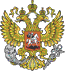 
Министерство экономического развития
 Российской Федерации 

 http://economy.gov.ru/ 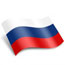 
Федеральный портал малого и среднего предпринимательства 

 http://smb.gov.ru 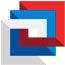 
Акционерное общество «Федеральная корпорация по развитию малого и
 среднего предпринимательства»(Корпорация МСП) 

 http://www.acgrf.ru/ 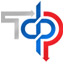 
Фонд развития промышленности ФГАУ «РФТР» 
 http://frprf.ru/o-fonde/ 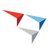 Автономная некоммерческая организация
 «Агентство стратегических инициатив
 по продвижению новых проектов» Национальная технологическая инициатива  http://www.asi.ru/

 http://www.asi.ru/nti 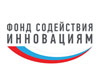 
Фонд содействия развитию малых форм 
предприятий в научно-технической сфере
 http://www.fasie.ru/programs/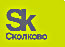 
Фонд инновационного развития
»Сколково»
 http://sk.ru 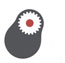 Автономная некоммерческая организация
 «Агентство по технологическому развитию» 
 http://tech-agency.ru 